Curriculum Vitae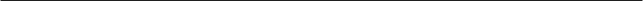 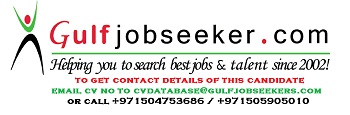 Gulfjobseeker.com CV No: 1491888OBJECTIVE      EDUCATION     Course   WORK      EXPERIENCEWORK EXPERIENCE UNDER GRADTRAINING 
  PROGRAMSACHIEVEMENTS AND SKILLSPERSONAL DATALANGUAGES & COMPUTER SKILLSStart a career with a reputable organization where I can utilize my skills and gain further experience to achieve the organization’s goals and to be an effective member of its team.Bachelor degree  in general university studies from international law- Cairo University, 2011Lycee El Horreya Schools (Bab El Louk)(French schools) 2005French conversation 3 month level12             2006English conversation 4 month level10            2007Microsoft office (word , excel , power point) 2008Diplomeapprofondi de langue francaise ( dalf c1)Diplomed’etudesen langue francaise (delef b2)Project management professional (pmp)Person in charge level 3 training according to the approved scheme of the food control department dubai municipality (specific) 4/8/2015ASSISTANT MANAGER  (CURRENT JOB)         GOOD MOOD (UAE)Monitoring day to day operations of the outletAchieving budgeted sales target set by the companyMonitor sales achievement and plan course of action to improve store salesResponsible of P&L result of the store Implement inventory management and cost control measures to achieve Cost of Sales budget and maintain proper stock level of inventoryInitiate training plan in line with the brand standards to maximize growth potential of each team member for career development Perform annual assessment to track down staff performance Prepare yearly vacation for the store100% product execution and customer service in line with brand standard that include dine in, take out, reservation and deliveriesMonitor regularly store equipment & assets and utilize preventive maintenance schedule to keep the facility in a proper conditionResponsible for fire safety of the outletMonitoring all municipality, visas and work related permitsPerform brand standard Audits ( QSC ) : Quality, Service & CleanlinessCustomer service, Self-confidence, Leadership, Flexibility, Working under Pressure  Assistant Manager     2013-2014Americana Group (Saudi Arabia)Identify and delegate responsibilities to shift leaders and staff to ensure objectives are met and excellent service is consistently achieved.Analyzing and planning restaurant sales levels and profitabilityconsistently achieved.Effectively manage the restaurant in the absence of the Restaurant Manager.Manage operations with passion, integrity, and knowledge while promoting the culture and values of Hardee’s int.El haram, Madina, KSA .Implement new company policies and procedures by developing plans and instructing staff.Provide direction to shift leaders, and staff to achieve restaurant goals.Consistently review operations and staff to identify any problems, concerns, and opportunities for improvement.Provide coaching and feedback to managers and staff and assess performance on and ongoing basis.Create a positive guest experience by delivering a high level of service and ensuring all staff engage guests to understandtheir needs and exceed expectationsManage the restaurant to meet or exceed standards in food quality, safety, and cleanliness.Consistently monitor product and labor costs to remain within goals.Solicit guest feedback to understand the needs and wants of customers.Train and coach staff on guest services principles and practicesFollow Hardee’s int.El haram, Madina, KSA  Restaurant policies and procedures, including those for cash handing and safety/security.Monitor and maintain the Micros POS SystemAssist in new menu implementationDevelop and implement creative solutions to areas of improvementAssist in conducting staff and daily pre-shift meetings.Assist in any areas of the restaurant when staffing constraints require.Identify employee weaknesses and retrain as necessary.Complete the season to the specifications outlined in your Employment Contract.Sales Representative2012 - 2013WadiDegla Holding CompanyServices existing accounts, obtains orders, and establishes new accounts by planning and organizing daily work schedule to call on existing or potential sales outlets and other trade factors.Adjusts content of sales presentations by studying the type of sales outlet or trade factor.Focuses sales efforts by studying existing and potential volume of dealers.Submits orders by referring to price lists and product literature.Keeps management informed by submitting activity and results reports, such as daily call reports, weekly work plans, and monthly and annual territory analyses.Monitors competition by gathering current marketplace information on pricing, products, new products, delivery schedules, merchandising techniques, etc.Recommends changes in products, service, and policy results and competitive developments.Resolves customer complaints by investigating problems; developing solutions; preparing reports; making recommendations to management.Maintains professional and technical knowledge by attending educational workshops; reviewing professional publications; establishing personal networks; participating in professional societies.Provides historical records by maintaining records on area and customer sales.Contributes to team effort by accomplishing related results as needed.Call-Centre Agent
2010 - 2011Tele-PerformanceObtains client information by answering telephone calls; interviewing clients; verifying information.Determines eligibility by comparing client information to requirements.Establishes policies by entering client information; confirming pricing.Informs clients by explaining procedures; answering questions; providing information.Maintains communication equipment by reporting problems.Maintains and improves quality results by adhering to standards and guidelines; recommending improved procedures.Updates job knowledge by studying new product descriptions; participating in educational opportunities.Accomplishes sales and organization mission by completing related results as needed.Tour Leader  2009 - 2010Al-Batross Tours ( Hurgada )undertaking pre-holiday researchmaking arrangements for catering, accommodation, transport and excursionsinspecting hotel safety and cleanlinessoffering sightseeing adviceorganizing and leading excursionsproblem solvingtranslating and interpretingpreparing reportsTraining in EGPC ( Egyptian General Petroleum Company) 2009Training in EGPC ( Egyptian General Petroleum Company) 2008Achieved 120% target sales monthly in Hardee’s int. El haram, Madina, KSA Assured Safety and food Quality from Yum! auditing During my Working ShiftsInitiating Hardee’s Sultana  HR Tasks(Employee’s, target, Schedule, Operation Training, and insuring the KPI for the restaurant ) Accustomed to adapt to challenges and challenging environments with the ability to think quickly and successfully handle difficult clients.Excellent interpersonal, multi-tasking and leadership skills with the ability to work well with people, in both supervisory or support staff roles.Effectively oversee multiple and concurrent responsibilities.Date of birth9th of Sep. 1988Marital Status         SingleMilitary status Completed Jan 2012 – Mar 2013Driving license        International LicensePerfect command of French both written and spoken Very good command of English both written and spokenProfessional in dealing with the entire Microsoft office pack                                